                                                                              Załącznik nr 1 						do Uchwały Nr 						z dnia 27 stycznia 2017 rokuI . Szkoły prowadzone przez Powiat MławskiI Liceum Ogólnokształcące im. Stanisława Wyspiańskiego w Mławie1 )  trzyletnie Liceum Ogólnokształcące       siedziba: Mława ul. Stanisława Wyspiańskiego 1Zespół Szkół nr 1 w Mławie1) czteroletnie  Technikum Nr 1 im. Jerzego Ciesielskiego     siedziba: Mława ul. Zuzanny Morawskiej 29Zespół Szkół Nr 2 w Mławie1) czteroletnie Technikum Nr 2 im. Antoniny Mrozowskiej    siedziba: Mława ul. Zuzanny Morawskiej 29 b 2) trzyletnie Liceum Ogólnokształcące dla Dorosłych.    siedziba: Mława ul. Zuzanny Morawskiej 29bZespół Szkół Nr 3 im. Marszałka Józefa Piłsudskiego  w Mławie1) trzyletnie Liceum Ogólnokształcące Nr 3      siedziba: Mława ul. Józefa Piłsudskiego 33.czteroletnie Technikum Nr 3      siedziba: Mława ul. Józefa Piłsudskiego 33Zespół Szkół Nr 4 im. Obrońców Mławy z  1 września 1939r w Mławietrzyletnie Liceum Ogólnokształcące Nr 2 siedziba: Mława ul. Warszawska 44czteroletnie Technikum Nr 4siedziba:  Mława ul. Warszawska 44Specjalny Ośrodek Szkolno-Wychowawczy im. Janusza Korczaka w Mławie1) ośmioletnia Szkoła Podstawowa Specjalna     siedziba : Mława ul. Juliusza Słowackiego 161.1)  II kl. Gimnazjum  Specjalnego1.2) III kl. Gimnazjum Specjalnego          siedziba : Mława ul. Juliusza Słowackiego 16II . Szkoły prowadzone przez inne organytrzyletnie Liceum Ogólnokształcące im. ppłk Torfa  Załęskiego siedziba: Strzegowo ul. Wyzwolenia 13trzyletnie Liceum Ogólnokształcącesiedziba: Radzanów ul. Raciążska 53a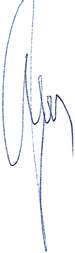                                                                        Przewodniczący Rady Powiatu        Henryk Antczak 